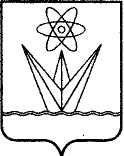 АДМИНИСТРАЦИЯ ЗАКРЫТОГО АДМИНИСТРАТИВНО-ТЕРРИТОРИАЛЬНОГО ОБРАЗОВАНИЯ ГОРОДА ЗЕЛЕНОГОРСКАКРАСНОЯРСКОГО КРАЯР А С П О Р Я Ж Е Н И Е09.04.2021                                   г. Зеленогорск                                       № 544-рО внесении изменений в распоряжение Администрации ЗАТО г. Зеленогорска от 25.10.2016 № 2246-р «Об утверждении Положенияо премировании по результатам работыдиректоров муниципальных унитарных предприятий г. Зеленогорска»	В связи с кадровыми изменениями в Администрации ЗАТО г. Зеленогорска, руководствуясь Уставом города,   1. Внести в распоряжение Администрации ЗАТО г. Зеленогорска от 25.10.2016 № 2246-р «Об утверждении Положения о премировании по результатам работы директоров муниципальных унитарных предприятий г. Зеленогорска» изменения, изложив приложение № 2 в редакции согласно приложению к настоящему распоряжению.	2. Настоящее распоряжение вступает в силу в день подписания и подлежит опубликованию в газете «Панорама».Глава ЗАТО г. Зеленогорска				                М.В. Сперанский Приложение к распоряжению Администрации ЗАТО г. Зеленогорскаот 09.04.2021 № 544-рПриложение № 2к распоряжению Администрации ЗАТО г. Зеленогорска от 25.10.2016 № 2246-рСостав комиссиипо оценке результативности деятельности директоровмуниципальных унитарных предприятий г. ЗеленогорскаКамнев С.В.                                             председатель комиссии,                                                                  первый заместитель Главы ЗАТО                                                                  г. Зеленогорска по жилищно-коммунальному                                                                  хозяйству, архитектуре и градостроительству;Налобина М.В.                                        заместитель председателя комиссии,                                                                  первый заместитель Главы ЗАТО г. Зеленогорска                                                                   по стратегическому планированию,                                                                  экономическому развитию и финансам;Степанова М.А.                                       секретарь комиссии, главный специалист отдела                                                                  трудовых отношений Администрации ЗАТО                                                                                    г. Зеленогорска; члены комиссии:Архипов А.А.                                          заместитель Главы ЗАТО г. Зеленогорска                                                                  по общественной безопасности;Рыжков В.В.                                            заместитель Главы ЗАТО г. Зеленогорска                                                                  по общим вопросам;Шмигидина М.Г.                                     руководитель Комитета по управлению                                                 имуществом Администрации  ЗАТО                                 г. Зеленогорска;Шмелев А.Б. 	начальник Отдела городского хозяйства Администрации ЗАТО г. Зеленогорска;Шорникова Е.Ю.	начальник отдела экономики Администрации ЗАТО г. Зеленогорска;Нагорнова Л.В. 	начальник отдела трудовых отношений Администрации ЗАТО г. Зеленогорска.